Welcome to Grade 12 IB StudentsSeptember 2023 Welcome to Saint John Paul II and the International Baccalaureate Diploma Programme! As grade 12 students, you are in what IB refers to as your “diploma year.” Here is some information to help you and your parents get acquainted with the demands of the programme in its final and most important year.Please note: if you are only taking some courses at the IB level in “bundles” only the information pertaining to those courses are relevant to you.IB Courses:As a reminder, throughout this year, you should have 8 courses total and all of these courses are at the IB level. All students will be taking the following courses:TOK - HZT4U4Grade 12 Math - MCV4U4Grade 12 English - ENG4U5And the rest of your courses are dependent on your stream which will include some of the following:  Business Management, History of the Americas, Biology, Chemistry, Visual Arts, Music.If you are taking a course at the Higher Level (3 maximum), they will end with a “5”If you are taking a course at the Standard Level (3 maximum), they will end with a “4”The IB CORE - Theory of Knowledge, Creativity Activity and Service and Extended Essay will be concluded throughout the year More details on each of these things to followCommunication:We need to establish some lines of communication. We use www.sjpii.ManageBac.com to communicate with students. As you are already aware, all grade 12 students have an account on our IB platform management system, ManageBac.  Students will be able to track and upload materials for the IB Core, TOK, EE and CAS.  It will also be a way for students to communicate with their EE supervisors and for the IB Coordinators and EE/CAS Coordinators to post messages regarding all things IB - volunteer opportunities, IB materials, dates, and activities.  If you have any questions about this system, please let us know.  We pay for these accounts,so please make use of them. They are a time saver.IB Fees:The full amount of $700.00 is due this year for Grade 12 Diploma Students. This covers your registration, all examination fees and the marking costs associated with all your internal assessments, EE and TOK and CAS.All payments this year will be done through school cash online.  Attached to this welcome package is a written explanation of how to set up your account.  You will notice that you can pay in installments - with the amounts of $50, $100 or the full amount of $700.  Some amount must be paid by October 31, 2023 in order for us to register you for IB this year.  IB registration must be completed by November 15, 2023 and no student is registered unless they have contributed something (does not need to be the full amount).  If you are taking an IB Bundle, please contact the IB Coordinators at stephanie.silliker@tcdsb.org or suzanne.regimbal@tcdsb.org outlining the IB courses you are taking and your fee will be calculated for you individually.Any family who has concerns about this should speak with Ms. Scotula Navaratnasingham, the Principal.Additional Materials Attached: School Cash Online pamphlet Academic Honesty pamphlet / declaration (must be signed and returned by Sept. 29/23) Table of Equivalents IB acronyms We look forward to meeting you and working with you throughout this year.  Please get in touch with us at stephanie.silliker@tcdsb.org or suzanne.regimbal@tcdsb.org or call the school at 416 393 5531 to leave a message with the secretaries and we will respond as quickly as we can to your inquiries. We would like to wish everyone a healthy, happy and successful year! Stephanie Silliker and Suzanne Regimbal SJPII IB DP Coordinators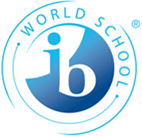 